                               ҠАРАР                     	     	                                      РЕШЕНИЕ        «27» апрель   2017 й.               №24-4                      «27» апреля   2017 г.О состоянии пожарной безопасности в сельском поселении Удельно-Дуванейский сельсовет муниципального района Благовещенский район Республики Башкортостан      Совет сельского поселения Удельно-Дуванейский сельсовет муниципального района Благовещенский район Республики Башкортостан  РЕШИЛ: 1.Информацию главы сельского поселения Жилиной Н.С. о состоянии пожарной безопасности в сельском поселении Удельно-Дуванейский сельсовет муниципального района Благовещенский район Республики Башкортостан принять к сведению.2. Рекомендовать администрации сельского поселения, депутатам  и постоянным комиссиям Совета сельского поселения: - организовать очистку территорий поселения от мусора и сухой травы; - обязать собственников частных домов оборудовать свои личные хозяйства     емкостями с водой и противопожарным инвентарем; -  категорически запретить разведение костров и сжигание мусора; -  вокруг населенных пунктов создать минерализованные полосы; - установить и содержать в технически исправном состоянии пожарные  гидранты;- установить указатели пожарных гидрантов, пожарных водоемов для заправки пожарных автомобилей. 3. Депутатам Совета сельского поселения  довести данное решение до     избирателей своего округа.4.Контроль за исполнением настоящего решения возложить на постоянную комиссию по земельным вопросам,  благоустройству и экологии (председатель Федорову Н.А.). Глава сельского поселения:                                                  Н.С.ЖилинаБАШҠОРТОСТАН РЕСПУБЛИКАhЫБЛАГОВЕЩЕН РАЙОНЫ         МУНИЦИПАЛЬ РАЙОНЫНЫҢ   УДЕЛЬНО-ДЫУАНАЙ АУЫЛ СОВЕТЫ  АУЫЛЫ БИЛӘМӘhЕ СОВЕТЫXXV11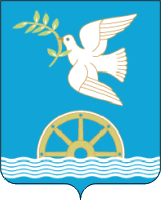 СОВЕТ СЕЛЬСКОГО ПОСЕЛЕНИЯ УДЕЛЬНО-ДУВАНЕЙСКИЙ СЕЛЬСОВЕТМУНИЦИПАЛЬНОГО РАЙОНА БЛАГОВЕЩЕНСКИЙ РАЙОНРЕСПУБЛИКИ  БАШКОРТОСТАН                            XXV11